170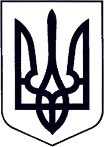 У К Р А Ї Н АЗАКАРПАТСЬКА ОБЛАСТЬМУКАЧІВСЬКА МІСЬКА РАДАВИКОНАВЧИЙ КОМІТЕТР І Ш Е Н Н Я09.07.2019                                        Мукачево                                                 № 182          Про  визначення  способу участі батька у вихованні дитини.Розглянувши на засіданні комісії з питань захисту прав дитини виконавчого комітету Мукачівської міської ради заяву ***, про встановлення способу участі у вихованні сина, ***окремо від якого він проживає, враховуючи вік дитини, стан виконання батьками батьківських обов’язків, беручи до уваги думку матері дитини, ***, з метою забезпечення повноцінної участі у вихованні сина обох батьків, відповідно до ст.158 Сімейного кодексу України, п.73 «Порядку провадження органами опіки та піклування діяльності, пов’язаної із захистом прав дитини», затвердженого Постановою Кабінету Міністрів України № 866 від 24.09.2008р. «Питання діяльності органів опіки та піклування, пов’язаної із захистом прав дитини», керуючись пп. 4 п. б ч.1 ст. 34, ч.1 ст.52, ч.6 ст.59 Закону України «Про місцеве самоврядування в Україні», виконавчий комітет Мукачівської міської ради вирішив: Встановити ***порядок його побачень з сином, ***щосуботи з 10 до 20 години, щонеділі з 10 до 16 години, або в  інший час за попередньої домовленості між батьками дитини. Контроль за виконанням цього рішення покласти на начальника служби у справах дітей виконавчого комітету Мукачівської міської ради. О. Степанову.Міський голова                                                                                      А. Балога